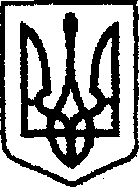 У К Р А Ї Н Ачернігівська обласна державна адміністраціяУПРАВЛІННЯ  КАПІТАЛЬНОГО БУДІВНИЦТВАН А К А Звід 08.10.2019 р.                                  Чернігів		                          № 431 Про закріплення автомобіля та право керування З метою ефективного використання та належного зберігання службового автомобіля, що належить Управлінню капітального будівництва Чернігівської обласної державної адміністрації та для забезпечення оперативного вирішення виробничих питаньнаказую:  	1. Закріпити з 09.10.2019 за провідним інженером відділу адміністративно-господарської, організаційної роботи та інформаційного забезпечення Маринченко Ю.М. службовий автомобіль Управління VOLKSWAGEN PASSAT, державний номер СВ 0957 СВ.	2. Визначити місце постійного зберігання автомобіля (у неробочі дні) за адресою: м.Чернігів, вул.Єлецька, 11. 	3. Відповідальність за збереження, справний технічний стан та дотримання вимог законодавства щодо використання автотранспорту, економного використання паливно-мастильних матеріалів покласти на провідного інженера відділу адміністративно-господарської, організаційної роботи та інформаційного забезпечення Маринченка Ю.М.	4. Надати право керування автомобілем Управління VOLKSWAGEN PASSAT, державний номер СВ 0957 СВ:	- Тишині Андрію Олександровичу, начальнику Управління капітального будівництва Чернігівської облдержадміністрації;- Маринченку Юрію Михайловичу, провідному інженеру відділу адміністративно-господарської, організаційної роботи та інформаційного забезпечення;- Жабинському Святославу Євгеновичу водію автотранспортних засабів відділу адміністративно-господарської, організаційної роботи та інформаційного забезпечення.5. Контроль за виконанням наказу залишаю за собою.Начальник                                                                                   А.ТИШИНА 